                                       DEPARTMENT OF PATHOLOGY       ALL INDIA INSTITUTE OF MEDICAL SCIENCES, JODHPURFNAC REQUISITION FORM   							Date:Patient ID:                                   			                   FNAC No.              	Cell Block No.  Name:   ______________________________________    Age: _______	  Gender:  ____________Patient Phone Number: ________________________ Site of FNA:___________________________Complaint of:   ______________________________________________________________________________________________________________________________________________________On Examination: ___________________________________________________________________Imaging details: ____________________________________________________________________                    __________________________________________________________________________________Direct / Guided:_____________________   Aspirate material:______________________________ 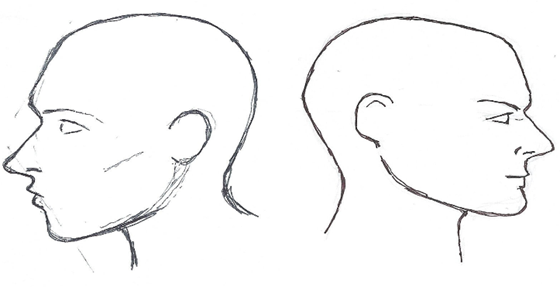 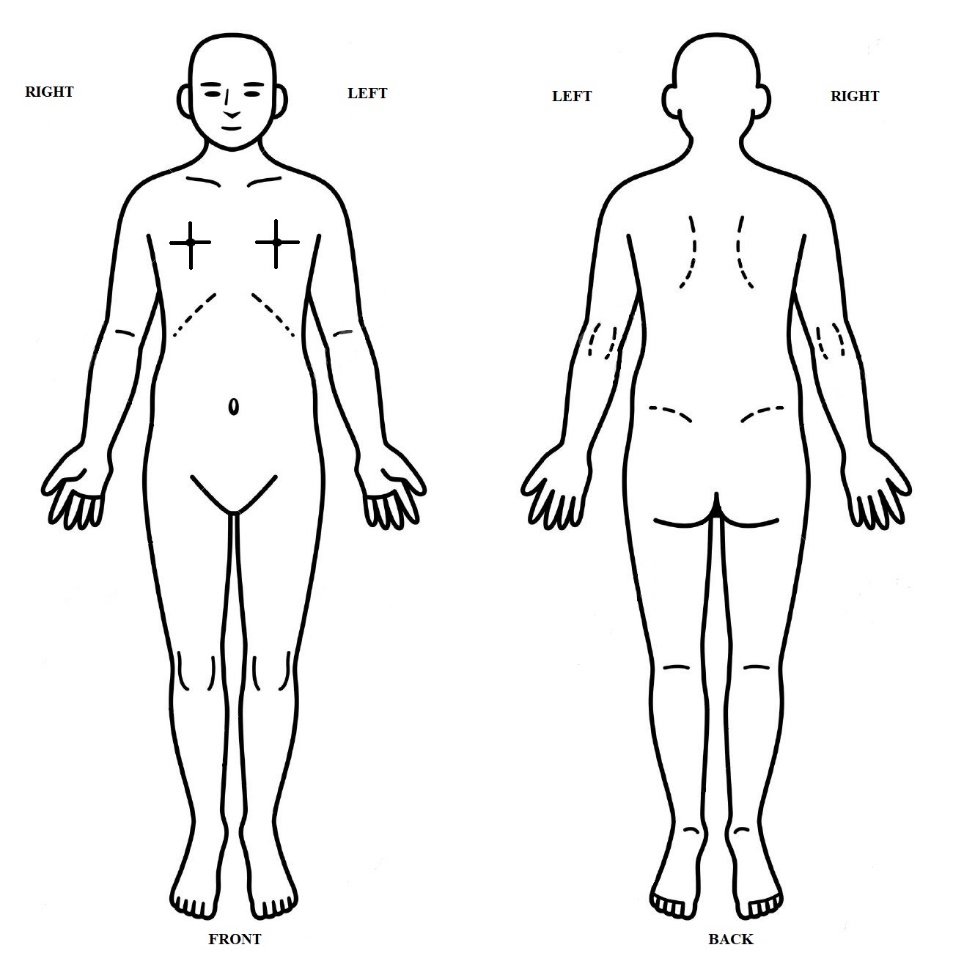 FNA Performed By: ____________________________________